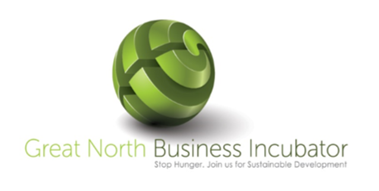 The training starts here, Empower and Perform! Join us for Sustainable DevelopmentCOMMUNIITY DEVELOPMENT PROGRAM (CDPM)NGOs and GovernmentAll course fees are inclusive of accommodation which includes B&B, Lunches, Training material, all logistics and excursionWe also do inhouse training as requested. Group bookings For the same course attracts a 5% discount2Community Development and NGO Management Community Development and NGO Management Community Development and NGO Management Community Development and NGO Management Community Development and NGO Management Community Development and NGO Management Community Development and NGO Management 2CODCommunity and NGO Management SectorCommunity and NGO Management SectorCommunity and NGO Management SectorCommunity and NGO Management SectorCommunity and NGO Management SectorCommunity Mobilization and LeadershipCommunity Mobilization and LeadershipCommunity Mobilization and LeadershipCommunity Mobilization and LeadershipCommunity Mobilization and LeadershipCommunity Mobilization and LeadershipCommunity Mobilization and LeadershipCommunity Leaders as Change Agents in development &  Civil society’s role in community developmentCommunity Leaders as Change Agents in development &  Civil society’s role in community developmentCommunity Leaders as Change Agents in development &  Civil society’s role in community developmentCommunity Leaders as Change Agents in development &  Civil society’s role in community development5 Days03/05-09/05/2020$2850$2850Leadership training for Traditional leaders, Councillors and NGO board membersLeadership training for Traditional leaders, Councillors and NGO board membersLeadership training for Traditional leaders, Councillors and NGO board membersLeadership training for Traditional leaders, Councillors and NGO board members5 Days24/05/-29/05/2020$2250$2250Gender Equity and Community DevelopmentGender Equity and Community DevelopmentGender Equity and Community DevelopmentGender Equity and Community Development10 Days01/06- 12/06/2020$3000$3000Increasing Participation in Community Projects &  Understanding Advocacy and Public LeadershipIncreasing Participation in Community Projects &  Understanding Advocacy and Public LeadershipIncreasing Participation in Community Projects &  Understanding Advocacy and Public LeadershipIncreasing Participation in Community Projects &  Understanding Advocacy and Public Leadership10 Days01/06-12/06/2020$3000$3000Understanding Change and Resistance in Community DevelopmentUnderstanding Change and Resistance in Community DevelopmentUnderstanding Change and Resistance in Community DevelopmentUnderstanding Change and Resistance in Community Development5 Days21/06/-27/06/2020$2250$2250Resource Mobilization , Fundraising  and Sustainability for NGO s and CBOs in community developmentResource Mobilization , Fundraising  and Sustainability for NGO s and CBOs in community developmentResource Mobilization , Fundraising  and Sustainability for NGO s and CBOs in community developmentResource Mobilization , Fundraising  and Sustainability for NGO s and CBOs in community development10 Days21/06/-27/06/2020$2850$2850Strategic Planning for NGOsStrategic Planning for NGOsStrategic Planning for NGOsStrategic Planning for NGOs10 Days07/07/-12/06/2020$2 850$2 850Community Disaster ManagementCommunity Disaster ManagementCommunity Disaster ManagementCommunity Disaster Management5 Days24/05-30/05/2020 $2850 $2850Donor Relations Management; mastering the ART of Donor Cultivation; Fundraising follow up with DonorsDonor Relations Management; mastering the ART of Donor Cultivation; Fundraising follow up with DonorsDonor Relations Management; mastering the ART of Donor Cultivation; Fundraising follow up with DonorsDonor Relations Management; mastering the ART of Donor Cultivation; Fundraising follow up with Donors10 Days07/07/-12/06/2020$2850$2850Non Profit Finance 1 and 11Non Profit Finance 1 and 11Non Profit Finance 1 and 11Non Profit Finance 1 and 1110 Days06/07/-17/06/2020$2950$2950Using Technology and Media for Community MobilizationUsing Technology and Media for Community MobilizationUsing Technology and Media for Community MobilizationUsing Technology and Media for Community Mobilization5 Days24/05-30/05/2020$2350$2350Community development strategies &  Cooperatives as community development strategyCommunity development strategies &  Cooperatives as community development strategyCommunity development strategies &  Cooperatives as community development strategyCommunity development strategies &  Cooperatives as community development strategy10 Days13/09/- 25/09/2020$3050$3050Internal Financial Controls for NGOs, CBOs and other charity organizationsInternal Financial Controls for NGOs, CBOs and other charity organizationsInternal Financial Controls for NGOs, CBOs and other charity organizationsInternal Financial Controls for NGOs, CBOs and other charity organizations10 Days09/08- 21/08/2020$2950$2950Strengthening capacities of NGOs, CBOs in governance and DevelopmentStrengthening capacities of NGOs, CBOs in governance and DevelopmentStrengthening capacities of NGOs, CBOs in governance and DevelopmentStrengthening capacities of NGOs, CBOs in governance and Development5Days21/06/-27/06/2020$3000$3000Participatory project planning and evaluation approach for European Commission, USAID,DFID, and other International Development Funding Organizations Participatory project planning and evaluation approach for European Commission, USAID,DFID, and other International Development Funding Organizations Participatory project planning and evaluation approach for European Commission, USAID,DFID, and other International Development Funding Organizations Participatory project planning and evaluation approach for European Commission, USAID,DFID, and other International Development Funding Organizations 6 Days21/06/-27/06/2020$2850$2850Training for Transformation for community based organisationsTraining for Transformation for community based organisationsTraining for Transformation for community based organisationsTraining for Transformation for community based organisations21 Days07/09- 30/09/2020$4500$4500Water Harvesting and Management techniquesWater Harvesting and Management techniquesWater Harvesting and Management techniquesWater Harvesting and Management techniques6 Days16/08- 22/08/2020$2850$2850Community based Natural Resources ManagementCommunity based Natural Resources ManagementCommunity based Natural Resources ManagementCommunity based Natural Resources Management7 Days16/08/-22/08/2020$2850$2850Project design, Grant Proposal and report writing for CBOs and NGOs staffProject design, Grant Proposal and report writing for CBOs and NGOs staffProject design, Grant Proposal and report writing for CBOs and NGOs staffProject design, Grant Proposal and report writing for CBOs and NGOs staff7 Days13/07- 21/07/2020$2850$2850Project Monitoring and Evaluation for Donor driven projectsProject Monitoring and Evaluation for Donor driven projectsProject Monitoring and Evaluation for Donor driven projectsProject Monitoring and Evaluation for Donor driven projects8 Days13/07- 21/07/2020$3000$3000Effective Project Cycle Management Effective Project Cycle Management Effective Project Cycle Management Effective Project Cycle Management  5Days13/07- 21/07/2020$3050$3050Community -Driven Development- The Asset Based ApproachCommunity -Driven Development- The Asset Based ApproachCommunity -Driven Development- The Asset Based ApproachCommunity -Driven Development- The Asset Based Approach7 Days13/07- 21/07/2020$2 250$2 250Information and Knowledge management in NGOs, CBOs and Community Information and Knowledge management in NGOs, CBOs and Community Information and Knowledge management in NGOs, CBOs and Community Information and Knowledge management in NGOs, CBOs and Community 10 Days09/08- 21/08/2020$3050$3050Leadership in Community DevelopmentLeadership in Community DevelopmentLeadership in Community DevelopmentLeadership in Community Development5 Days24/05-30/05/2020$2250$2250Action research as a project planning, monitoring and evaluation Tool for NGO Action research as a project planning, monitoring and evaluation Tool for NGO Action research as a project planning, monitoring and evaluation Tool for NGO Action research as a project planning, monitoring and evaluation Tool for NGO 10 Days09/08- 21/08/2020$3550$3550Role of traditional leaders in community development the principles of DemocracyRole of traditional leaders in community development the principles of DemocracyRole of traditional leaders in community development the principles of DemocracyRole of traditional leaders in community development the principles of Democracy5 Days05/10/-10/10/2020$2450$2450Social enterprise and Self-help income generation  as a model for empowermentSocial enterprise and Self-help income generation  as a model for empowermentSocial enterprise and Self-help income generation  as a model for empowermentSocial enterprise and Self-help income generation  as a model for empowerment5 Days11/10/-17/10/2020$2450$24503DPPMDevelopment Planning and Project ManagementDevelopment Planning and Project ManagementDevelopment Planning and Project ManagementDevelopment Planning and Project ManagementDevelopment Planning and Project ManagementProject Planning and Management (The PMIBOK)Project Planning and Management (The PMIBOK)Project Planning and Management (The PMIBOK)Project Planning and Management (The PMIBOK)8 Days09/08- 21/08/202009/08- 21/08/2020$3050$3050Information Technology and Project ManagementInformation Technology and Project ManagementInformation Technology and Project ManagementInformation Technology and Project Management10 Days08/11/-20/11/202008/11/-20/11/2020$3500$3500Industrial Policy in AfricaIndustrial Policy in AfricaIndustrial Policy in AfricaIndustrial Policy in Africa10 Days08/11/-20/11/202008/11/-20/11/2020$3550$3550Fundamentals of Development PlanningFundamentals of Development PlanningFundamentals of Development PlanningFundamentals of Development Planning10 Days09/08- 21/08/202009/08- 21/08/2020$3550$3550 Gender Responsive economic Policy Gender Responsive economic Policy Gender Responsive economic Policy Gender Responsive economic Policy10 Days16/11/-25/11/202016/11/-25/11/2020$3550$3550Empowerment and Popular initiatives and  Managing Community Development ProjectsEmpowerment and Popular initiatives and  Managing Community Development ProjectsEmpowerment and Popular initiatives and  Managing Community Development ProjectsEmpowerment and Popular initiatives and  Managing Community Development Projects8 Days20/09/-30/09/202020/09/-30/09/2020$3050$3050Agricultural Policy in AfricaAgricultural Policy in AfricaAgricultural Policy in AfricaAgricultural Policy in Africa8 Days19/10/-28/10/202019/10/-28/10/2020$3050$3050Policy Planning, Monitoring, and Evaluation of Public programsPolicy Planning, Monitoring, and Evaluation of Public programsPolicy Planning, Monitoring, and Evaluation of Public programsPolicy Planning, Monitoring, and Evaluation of Public programs10 Days16/11/-25/11/202016/11/-25/11/2020$3550$3550Poverty alleviation strategies in developing countriesPoverty alleviation strategies in developing countriesPoverty alleviation strategies in developing countriesPoverty alleviation strategies in developing countries10 Days06/12/-18/12/202006/12/-18/12/2020$3550$3550Mining GovernanceMining GovernanceMining GovernanceMining Governance8 Days19/10/-28/10/202019/10/-28/10/2020$3250$3250Transformational leadership developmentTransformational leadership developmentTransformational leadership developmentTransformational leadership development5 Days05/10/-10/10/202005/10/-10/10/2020$2550$2550Intercultural Communication in development and within organisationsIntercultural Communication in development and within organisationsIntercultural Communication in development and within organisationsIntercultural Communication in development and within organisations 8Days09/08- 21/08/202009/08- 21/08/2020$3000$3000Corporate Governance : Effectiveness and Accountability in the BoardroomCorporate Governance : Effectiveness and Accountability in the BoardroomCorporate Governance : Effectiveness and Accountability in the BoardroomCorporate Governance : Effectiveness and Accountability in the Boardroom5 Days26/07/-31/07/202026/07/-31/07/2020$2550$2550Infrastructure development planning in developing countriesInfrastructure development planning in developing countriesInfrastructure development planning in developing countriesInfrastructure development planning in developing countries10 Days16/11/-25/11/202016/11/-25/11/2020$3250$3250Governance and developmentGovernance and developmentGovernance and developmentGovernance and development10 Days16/11/-25/11/202016/11/-25/11/2020$3550$3550Gender mainstreaming in development  ,programmes and projectsGender mainstreaming in development  ,programmes and projectsGender mainstreaming in development  ,programmes and projectsGender mainstreaming in development  ,programmes and projects10 Days16/11/-25/11/202016/11/-25/11/2020$3050$3050Micro Economic Modelling for Development PlannersMicro Economic Modelling for Development PlannersMicro Economic Modelling for Development PlannersMicro Economic Modelling for Development Planners10 Days05/10/-15/10/202005/10/-15/10/2020$ 3550$ 3550Social Policy for Development PlannersSocial Policy for Development PlannersSocial Policy for Development PlannersSocial Policy for Development Planners10 Days05/10/-15/10/202005/10/-15/10/2020$ 3550$ 3550